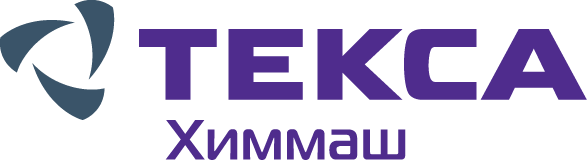 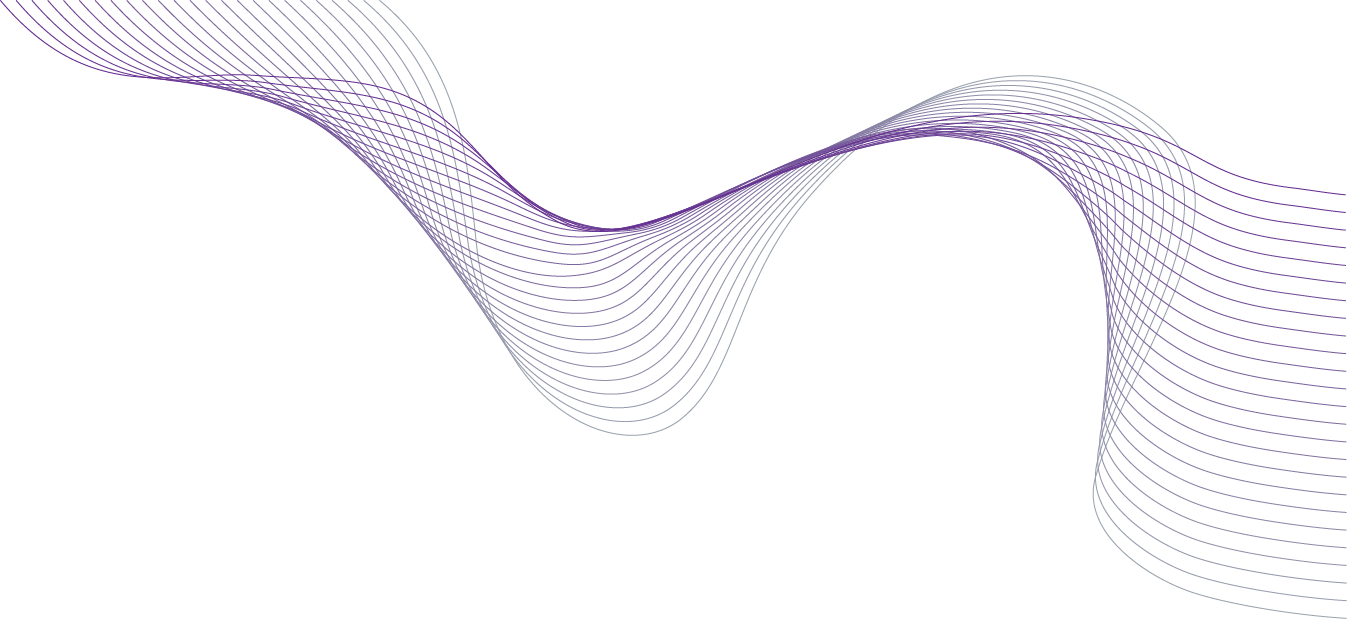 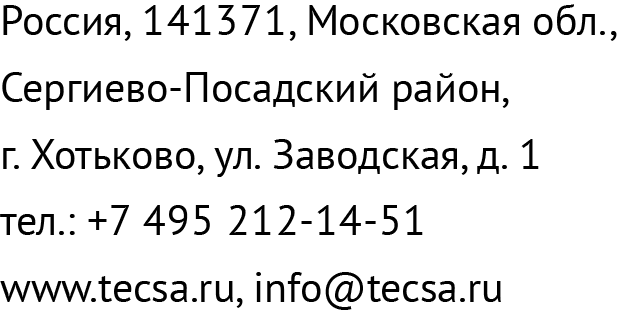 Опросный лист для заказа композитного шланга Для качественного выполнения Вашей заявки заполните следующие поля. После заполнения опросного листа любые изменения повлекут за собой увеличение сроков изготовления и цены изделия. Контактное лицо заказчика:Наименование организации___________________________________________________________ФИО/должность/подпись_________________________________тел.____________№ п/пОсновные характеристикиВеличина параметраПерекачиваемый продуктПерекачиваемый продуктПерекачиваемый продукт1.1Состав (хим. вещества органические / хим. Вещества не органические/нефтепродукты)1.2Концентрация агрессивных сред, %1.3Температура, °С (мин.-макс.)Параметры шлангаПараметры шлангаПараметры шланга2.1Нагрузка давлением(максимальное рабочее давление), МПа2.2Нагрузка при всасывании(глубина вакуума), МПа2.3Внутренний диаметр шланга, Ду2.4Общая длина шланга, м2.5Наличие механических воздействий на наружную поверхность 2.6Предпочтительный радиус изгиба, мм (указанный в каталоге минимальный радиус изгиба нельзя превышать при эксплуатации шланга, в противном случае может сократиться срок его службы)2.7Количество, шт.2.8Концевое соединение левое(фланец/камлок/резьба), Ду2.9Концевое соединение правое (фланец/камлок/резьба), Ду2.9.1Необходимость ответных штуцеров или заглушек (да/нет)Доставка оборудования производитсяДоставка оборудования производитсяДоставка оборудования производится3.1Самовывоз (МО, г.Хотьково)3.2За счет изготовителяПрочие комментарии:Прочие комментарии:Прочие комментарии: